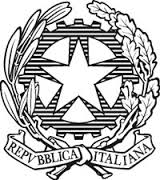 ISTITUTO COMPRENSIVO “FALCONE e BORSELLINO”UNITA’ DI APPRENDIMENTO N. 1DALLA PROGRAMMAZIONE ANNUALE D’ISTITUTOLuogo, data										GLI INSEGNANTIColli del Tronto, 11.09.2019Anno scolasticoClassePlessoQuadrimestreTempi2019/201^Villa S. AntonioColliAppignanoOffidaCastoranoPrimoSettembre, Ottobre, Novembre, Dicembre, GennaioTITOLODISCIPLINA/EESPLORARE IL MONDO ATTRAVERSO I SENSI SCIENZE TRAGUARDI DI COMPETENZA (vedi Indicazioni Nazionali)COMPETENZE CHIAVE EUROPEECOMPETENZE CHIAVE DI CITTADINANZACOMPETENZE SPECIFICHEOBIETTIVI D’APPRENDIMENTOOBIETTIVI SPECIFICIA. COMUNICARE NELLA MADRELINGUAC. COMPETENZA MATEMATICA E COMPETENZE DI BASE IN SCIENZA E TECNOLOGIAD. COMPETENZA DIGITALEE. IMPARARE AD IMPARAREF. COMPETENZE SOCIALI E CIVICHE G. SPIRITO DI INIZIATIVA E IMPRENDITORIALITÀH. CONSAPEVOLEZZA ED ESPRESSIONE CULTURALEA1- COMUNICARE E COMPRENDERE C1- ACQUISIRE ED INTERPRETARE L’INFORMAZIONEC2- INDIVIDUARE COLLEGAMENTI E RELAZIONIC3- RISOLVERE PROBLEMID1- COMUNICARED2- ACQUISIRE ED INTERPRETARE L’INFORMAZIONEE1- IMPARARE AD IMPARARE E2- ACQUISIRE ED INTERPRETARE L’INFORMAZIONEE3- INDIVIDUARE COLLEGAMENTI E RELAZIONIF1- COLLABORARE E PARTECIPAREF2- AGIRE IN MODO AUTONOMO E RESPONSABILE F3- COMUNICAREG1- PROGETTAREG2- RISOLVERE PROBLEMIH1- COMUNICARE E COMPRENDEREH2. RAPPRESENTAREESPLORARE E DESCRIVERE OGGETTI E MATERIALI1- Esplora i fenomeni con un approccio scientifico; osserva e descrive lo svolgersi dei fatti, formula domande e realizza semplici esperimenti.OSSERVARE E SPERIMENTARE SUL CAMPO2-Riconosce, descrive ed espone i fenomeni principali del mondo fisico e biologico; utilizza un linguaggio appropriatoESPLORARE E DESCRIVERE OGGETTI E MATERIALI1a-Individuare struttura, qualità, proprietà, funzioni e modi d’uso di semplici oggetti e materiali.OSSERVARE E SPERIMENTARE SUL CAMPO2a- Osservare e descrivere i momenti significativi nella vita di piante ed animali ed individuare somiglianze e differenze nei percorsi di sviluppo.1a.1- Conoscere e descrivere, attraverso i cinque sensi, le caratteristiche fisiche degli oggetti più noti.1a.2- Conoscere le caratteristiche funzionali dei materiali e degli oggetti più noti.1a.3- Rilevare somiglianze e differenze tra oggetti.2a.1- Osservare e descrivere semplici esperimenti legati al vissuto e alla trasformazione di elementi naturali.CONTENUTII cinque sensi.Le qualità percepibili con i sensi.Somiglianze e differenze.Osservazione diretta dei mutamenti stagionali.RACCORDI DISCIPLINARILingua italiana: ampliare il lessico ed esporre correttamente osservazioni ed esperienzeStoria: seguire l’ordine logico temporale nella realizzazione di esperimentiTecnologia: utilizzare i cinque sensi per esplorare la realtà circostante.Immagine: rappresentazione grafica di oggetti e realizzazione di manufatti.MODALITA’ DI OSSERVAZIONE  E VERIFICAMODALITA’ DI OSSERVAZIONE  E VERIFICACriteri: - prove individuate durante l’anno scolastico                                                             - rispondenza tra le prove proposte e le attività effettivamente                  svolteCriteri: - prove individuate durante l’anno scolastico                                                             - rispondenza tra le prove proposte e le attività effettivamente                  svoltePROVE SCRITTEPROVE ORALIPROVE ORALIPROVE PRATICHE Temi relazioni riassunti questionari aperti prove oggettiveprove oggettive condivise testi da completareesercizi soluzione problemi …………………………….. ……………………………..colloquio ins./allievo relazione su percorsi  effettuati interrogazioni  discussione collettiva …………………………….. …………………………….colloquio ins./allievo relazione su percorsi  effettuati interrogazioni  discussione collettiva …………………………….. ……………………………. prove grafiche prove test motori prove vocali prove strumentali prove in situazione …………………………….. ……………………………. osservazione direttaCRITERI OMOGENEI DI VALUTAZIONECRITERI OMOGENEI DI VALUTAZIONECRITERI OMOGENEI DI VALUTAZIONECOMUNICAZIONECON LE FAMIGLIE livello di partenzaevoluzione del processo di apprendimentometodo di lavoro impegno partecipazione autonomia rielaborazione personale ……………………………… livello di partenzaevoluzione del processo di apprendimentometodo di lavoro impegno partecipazione autonomia rielaborazione personale ……………………………… livello di partenzaevoluzione del processo di apprendimentometodo di lavoro impegno partecipazione autonomia rielaborazione personale ……………………………… colloqui comunicazioni sul diario invio verifiche invio risultati ……………………………………….